11th May – 15th May 2020 4th Class - Ms. McBreartyHave a game of ‘dance and freeze’ in your sitting room.Make yourself an obstacle course like on active schools’ week. Can you beat your own time getting through it?Try some yoga Cosmic Kids yoga, https://www.youtube.com/channel/UC5uIZ2KOZZeQDQo_Gsi_qbQ .Use ‘Go Noodle’ or ‘The Body Coach’ as ways to get exercise with your family. (See ‘The Body Coach’ 8 minute workout under this week’s worksheets (different to last weeks).Practise throwing and catching a ball/ beanbag and try throwing it at or into a target e.g. a bucket, pot, basin, bowl, piece of cardboard, cereal box.Continue to focus on your skills if you play sport outside of school and share any new skills with us. Try the garden marathon (42km). Start with 10 laps per day and try to increase it each week.Walking, skipping and cycling are great ways to exercise.MondayEnglish:D.E.A.R Time: 10 minutes My Read at Home: Page 112 – Read and answer questions in your copySpelling Workbook: Unit 15. Learn 4 spellings. Today’s spellings: paragraph, graph, photograph, orphan.Do L.S.C.W.C for each word or use the triangle method (shown last week) for each word.Complete the ‘across’ section of the Crossword.Word List - Dictionary work and sentences: Look up the meaning of the word and then put it into a sentence.Get your siblings or parents to play the dice game. (see previous weeks handouts)Let’s Go: Welcome to Tír na nÓg - Read pages 222-224Handwriting: Page 57Maths:Mental Maths: Monday Week 31Tables Book: Monday Week 29Tables: Practice your 7’s. Play fizz/buzz with a sibling/parent.Planet Maths: Topic 28 3D Shapes Warm up exercise: 3D Shapes revisionhttps://ie.ixl.com/math/class-2/name-the-three-dimensional-shapePick a shape below: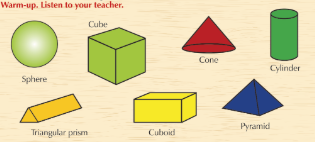 (See if you can find these shapes at home and use them to help you answer the questions)Now, answer the following questions:Describe the shape.How many faces/ edges/ corners (also called vertices) does it have?What might this shape be used for?Have you seen this shape anywhere?What 2D shape might you match this 3D shape with?Do you think it’s possible to stand it on its side?Do you think it’s possible to stand it upside down?Does it roll?Will it stack?Repeat until you’ve picked all shapes.Page 167 – BAnswer question in your copy.Q.1. Which 3D shapes can you see in the pictures below?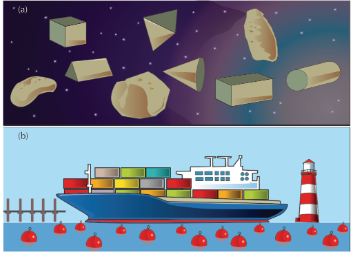 Q.2. What 3D shapes can you find around your home?Q.3. What examples of 3D shapes have you seen outside your home?Gaeilge:An Aimsir – An aimsir ar fud an domhain (The Weather – The weather all over the world)Abair LiomComhrá: Féach ar lth 133. Léigh é (Read it!). Listen to the comhrá being read aloud, following the words.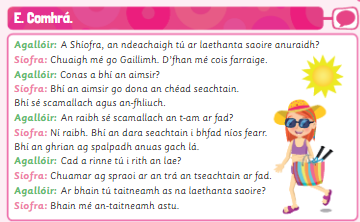 Copy & Paste the below link to listen to this comhrá (click comhrá) – you need to be logged into folensonline.ie to do so - https://content.folensonline.ie/programmes/AbairLiom/4th_class/resources/Dialogue/AL_4C_ACT_DIA_CH16_001/index.htmlComplete  C  - lth.132 – Críochnaigh na habairtí (finish the sentences)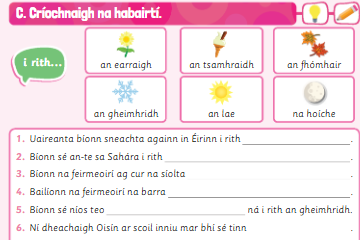 Litriú agus Frasaí: As usual, learn one frása and two litriú per day. Make sure that you learn the meaning and the spelling of these words. Bíonn sé te agus tirim i rith an tsamhraidh.An fómhar, An geimhreadh (Same list as last week)Religion: The ‘Grow in Love’ book and all interactive content is available on the Grow in Love website: https://app.growinlove.ie/en/user/book-themes/21.Grow in Love: Theme 9 Lesson 1. Read the first section ‘About Pilgrimages to Marian Shrines’ on page 76 of your Grow in Love.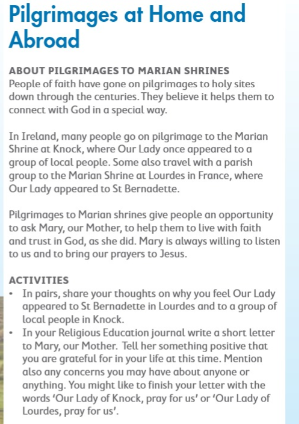 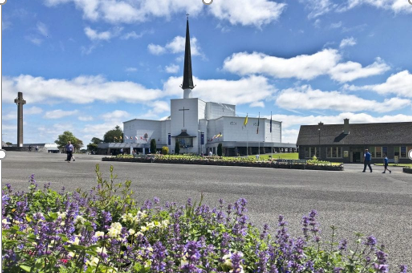 Think about why you feel Our Lady appeared to St. Bernadette in Lourdes and to a group of local people in Knock (first activity).In your copy, complete the second activity, write a short letter to Mary telling her something positive you’re grateful for in your life at this time.If you want to learn more about the history of the Knock Shrine, check out this website: https://www.knockshrine.ie/history/.SPHE:Try the “Breathing Colours” mindfulness activity (handout under documents for this week).Complete the wellness journal (handout under documents for this week). Write/ draw your happy thoughts and write about something good that happened to you today. You could complete this activity every day this week if you like.Make and play the Selfie Tips Origami Chatterbox game (handout under documents for this week). You’ll need to cut out a square piece of paper, with 6 inch sides and you can go from there.TuesdayEnglish:D.E.A.R Time: 10 minutes My Read at Home: Page 113 – Read and answer questions in copySpelling Workbook: Unit 15. Learn 4 spellings. Today’s spellings: nephew, atmosphere, elephant, phrase.Do L.S.C.W.C 4 times or a spelling triangle for each word.Complete the ‘Down’ section of the crossword.Word List - Dictionary work and sentences: Look up the meaning of the word and then put it into a sentenceGet your siblings or parents to play ‘Noun Showdown’ – Reminder of how to play: pick a noun e.g. boy, tree, dog and write down as many adjectives as you can think of in one minute to describe the noun. Can you use any this week’s word list words to describe the noun chosen?Let’s Go: Welcome to Tír na nÓg - Read pages 225-228Maths:Mental Maths: Tuesday Week 31Tables Book: Tuesday Week 29Tables: Practice your 7’s. Planet Maths: Topic 28 3D Shapes Watch 3D Shape Song: https://youtu.be/ZnZYK83utu0Planet Maths: p.168, A – Make and draw these 3D shapes. You will need a pencil, paper, ruler, scissors and some colouring pencils/markers/ crayons.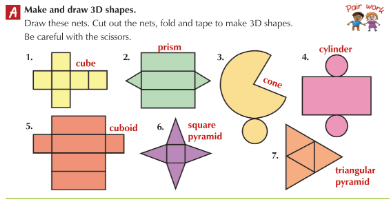 Try these steps to draw a cube: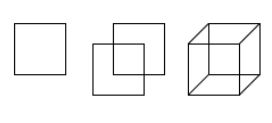 Planet Maths: p.168, B – Trace the dots into your copy to help you to draw these shapes. Can you name them all? Label each shape once complete.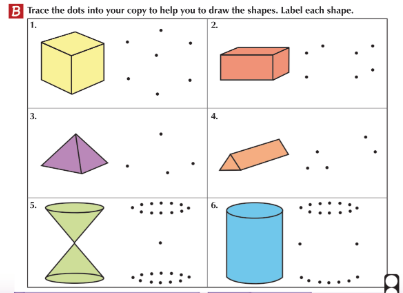 Gaeilge: An Aimsir – An aimsir ar fud an domhainAbair Liom:Comhrá – 16. Read the comhrá from yesterday again, lth. 133. Practice the different parts with someone at home! https://content.folensonline.ie/programmes/AbairLiom/4th_class/resources/Dialogue/AL_4C_ACT_DIA_CH16_001/index.htmlFéach ar lth. 133F. Conas a bhí an aimsir ar do laethanta saoire? You’ve learned the first part of this question already ‘Conas a bhí an aimsir?’ (How was the weather?). Can you guess what ‘ar do laethanta saoire’ means? I bet you can! It means ‘on your holidays’.Complete the sentences below in your copy, using your litriú sheet and the pictures to help you.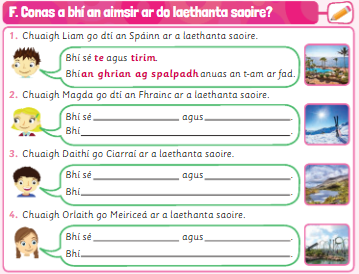 Litriú agus Frasaí: As usual learn one frása and two litriú per day. Make sure that you learn the meaning and the spelling of these words. Bhí mé préachta leis an bhfuacht.An t-earrach, An samhradh				See last week’s list!Religion:Grow in Love: Theme 9 Lesson 1. Read the bottom section on page 76 of your Grow in Love book, ‘About Pilgrimages to Croagh Patrick’.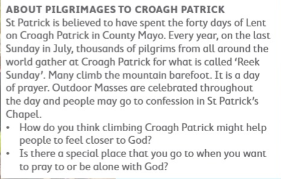 Look at the video of a pilgrimage to Croagh Patrick here: https://app.growinlove.ie/en/user/lesson-resources/326#After watching the video, write answers to the two questions at the bottom of page 76 in your copy.I climbed Croagh Patrick a few years ago. It was a tough hike, especially as I got nearer to the top but it was worth it when I got there to see the beautiful views of Mayo all around. Do you think you would like to climb it one day?Music: The BeatlesCheck out the most famous Beatles album covers under this week’s documents. Pick your favourite one and make your own version of the album cover (template under this week’s handouts).Complete ‘The Beatles’ crossword. (template under this week’s handouts.)Mini-project: Do a little further research yourself about ‘The Beatles’ at home and see if you can complete the ‘Project Work’ activity under this week’s handouts. You might even be able to complete it all yourself, based on what we’ve learned about The Beatles over the last few weeks!WednesdayEnglish:D.E.A.R Time: 10 minutes My Read at Home: Page 114 – Read and answer questions in copySpelling Workbook: Unit 15. Learn 4 spellings. Today’s spellings: autograph, alphabet, dolphin, phobia.Do L.S.C.W.C 4 times or a spelling triangle for each word.Complete no. 5 – Circle the incorrect words and rewrite the sentence correctly and no. 6 – Write 4 revision words using the letters on the elephant.Let’s Go: Welcome to Tír na nÓg – Re-Read StoryLet’s Go: page 230 – C. Seek and Search, 1-5 and E. Word watch – write the sentences in the correct order.Maths:Mental Maths: Wednesday Week 31Tables Book: Wednesday Week 29Tables: Practice your 7’s. Play the dice game with a sibling/parent. (Roll 2 dice and multiply the two numbers, see how many you can answer in 1 minute)Planet Maths: Topic 28 3D Shapes Warm up exercise: https://www.nctm.org/Classroom-Resources/Illuminations/Interactives/Cube-Nets/Planet Maths - P.169: Complete A 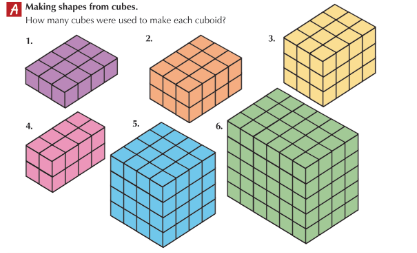 If you have cubes at home, see how many different types of cuboid you can make?Remember how we changed a drawing of a square into a cube yesterday? I want you try that today with a different 2D shape:Choose a 2D shape (not a square). Draw it, name it and label the number of sides.Use your 2D shape as the base for a 3D shape. Draw your 3D shape. Record the name of your shape, the number of edges, vertices and faces.Create a model of your 3D shape. You could use cardboard, sticks, straws, etc. Make sure that the edges are the right size and that they are straight (unless they need to be curved!)Extra work: If you enjoyed that, make a set of different 3D shapes.Gaeilge: An Aimsir – An aimsir ar fud an domhainAbair Liom:Comhrá – 16. Read the comhrá from yesterday again, lth. 133. Practice the different parts with someone at home!https://content.folensonline.ie/programmes/AbairLiom/4th_class/resources/Dialogue/AL_4C_ACT_DIA_CH16_001/index.htmlFéach ar lth. 134 – G – Na céimeanna comparáideIn English, we often compare things. The cat is smaller than the dog. Peter is young but Mary is younger. It is the same as Gaeilge. In this section, we look at comparisons we often use: te, níos teo – hot, hotterfuar, níos fuaire – cold, colderbeag, níos lú – small, smallermór, níos mó – big, biggersean, níos sine – old, olderóg, níos óige – young, youngerComplete the sentences below in your copy, using the pictures to help you.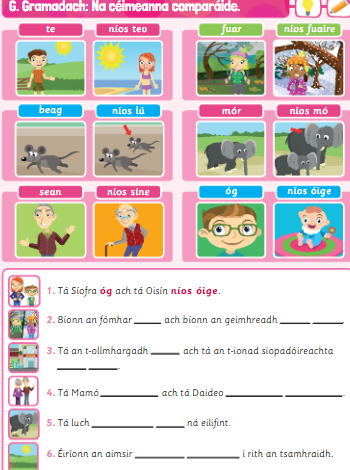 Litriú agus Frasaí: Two frásaí today and revise ‘an aimsir’ litriú on your sheet. Cén séasúr is fearr leatsa?Is fearr liom an samhradh.				See last week’s list!Religion:Grow in Love: Theme 9 Lesson 1. Read page 77 of your Grow in Love.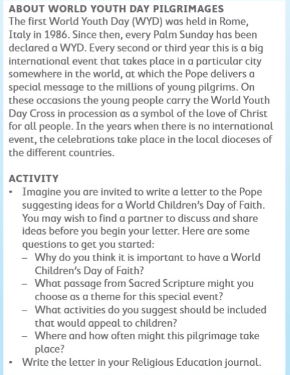 Write the letter to the Pope in your copy and use the questions to help you (answer them within your letter).History: History Board Game – Chapter 13If you don’t have our history book Window on the World 4, it can be accessed online: https://www.edcolearning.ie/Book/Page?bookId=book332&chapterId=chapter15&pageId=page89Lots of people enjoy playing board games like trivial pursuit, monopoly, scrabble, chess and so many more. Now, you are going to design your own History board game.Revision:  Remember all the topics we’ve covered in History this year? A couple that stood out for me were ‘Homes from the Past’ and the wonderful projects you completed and ‘China/ Ancient China’, we didn’t realise at the time how much China would be in the news this year.Look back through your History book to help you remember/ recap on the different topics we’ve covered.Choose a topic: Decide what topic you are going to choose e.g. The Romans, The Celts and think about what type of board game you’d like to create. (use a mindmap if it helps). Will it be a question and answer game? Will there be dice/ counters used?What’s your favourite board game? Maybe you can model it on that!Research your topic: Gather all the information you will need in order to create your quiz on the topic you have chosen.ThursdayEnglish:D.E.A.R Time: 10 minutes My Read at Home: Page 115 – Read and answer questions in copySpelling Workbook: Unit 15. Learn 4 spellings Today’s spellings: August, November, adopt, except.Do L.S.C.W.C 4 times or a spelling triangle for each word.Complete no. 2 – Make as many words as you can from the letters in the word, atmosphere and no. 7 – Word hunt.Let’s Go: Welcome to Tír na nÓg: Re-Read StoryLet’s Go: page 230 – D. Quest and Query, 1-5 and page 231 – F. Sounds aboundMaths:Mental Maths: Thursday Week 31Tables Book: Thursday Week 29Tables: Practice your 7’s. Planet Maths: Topic 28 3D Shapes Warm up exercise: http://www.learnalberta.ca/content/me3us/flash/lessonLauncher.html?lesson=lessons/14/m3_14_00_x.swfLook at the slice in each picture below: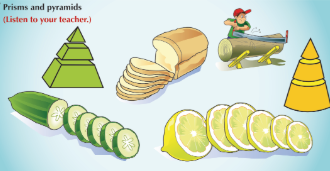 Are the slices all the same size?In some pictures, the slices are the same size (prism) and in others, they’re getting smaller each time (pyramid).Planet Maths - P.169: Complete A (Think of the 2D shapes you know to help you)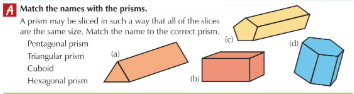 P.169: Complete B 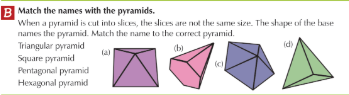 P.169: Complete C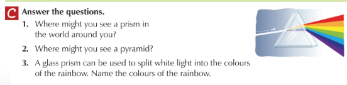 Check out the video (under this week’s worksheets) on how to draw a rectangular pyramid on a rectangular prism. Can you think what that shape might look like?Give it a go yourself.Gaeilge: An Aimsir – An aimsir ar fud an domhainImir an cluiche: Play our game ‘Chuaigh mé go dtí an siopa agus cheannaigh mé …..’ with someone at home. It’s the same as the English game, I went to the shop and bought. Mar shampla (for example):Duine 1: Chuaigh mé go dtí an siopa agus cheannaigh mé bainne.Duine 2: Chuaigh mé go dtí an siopa agus cheannaigh mé bainne agus úll.Duine 1: Chuaigh mé go dtí an siopa agus cheannaigh mé bainne, úll agus im.Agus mar sin de (and so on). Abair Liom: Féach ar lth. 135 – H. Freagair na ceisteanna (answer the questions)An ndeachaigh tú? = Did you go? Chuaigh mé = I went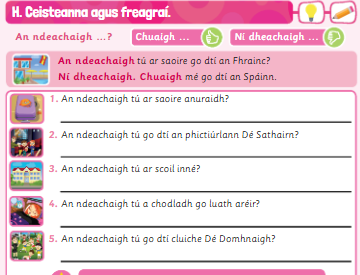 Cén sort lae atá ann?  – Fill in the missing word below and draw a picture to match the description (first one is done for you).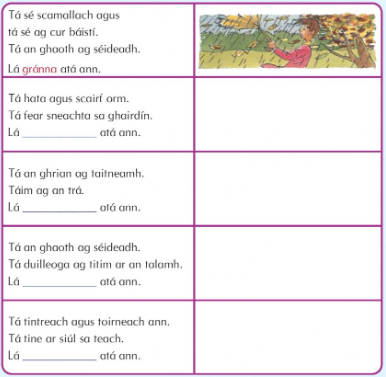 Litriú agus Frasaí: Two frásaí today and revise ‘an aimsir’ litriú on your sheet. Bhí brat bán sneachta ar an talamh.Bhí mé ﬂiuch go craiceann.				See last week’s list!Religion: Grow in Love: Theme 9 Lesson 1. Read page 78 of your Grow in Love.Talk to someone in your family about this page.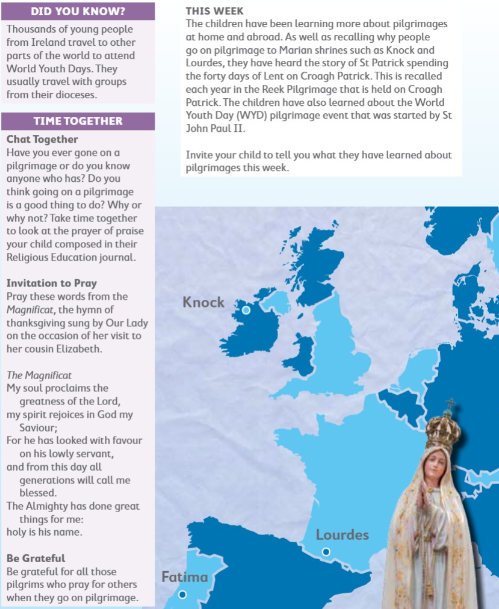 If you want to learn more about Lourdes’ pilgrimages, click here: https://www.lourdes-france.org/en/new-pilgrims-way/Art: 3D Paper Flower Bouquets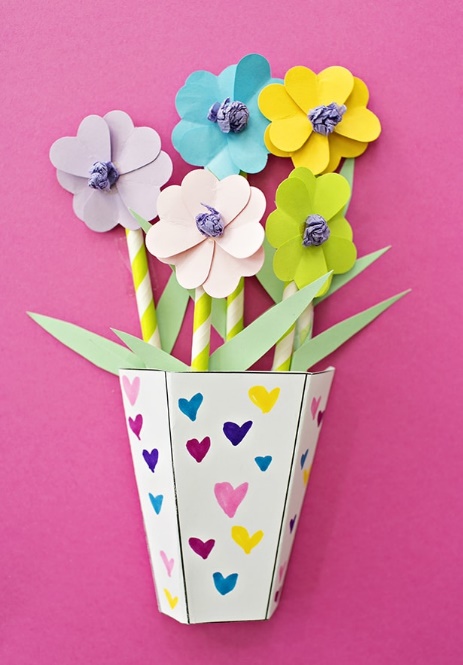 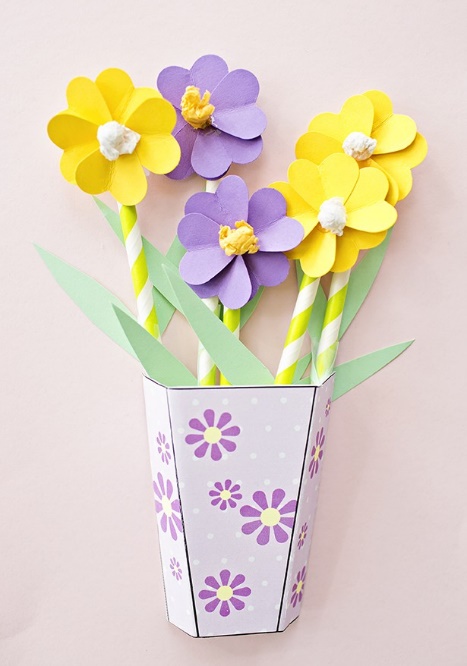 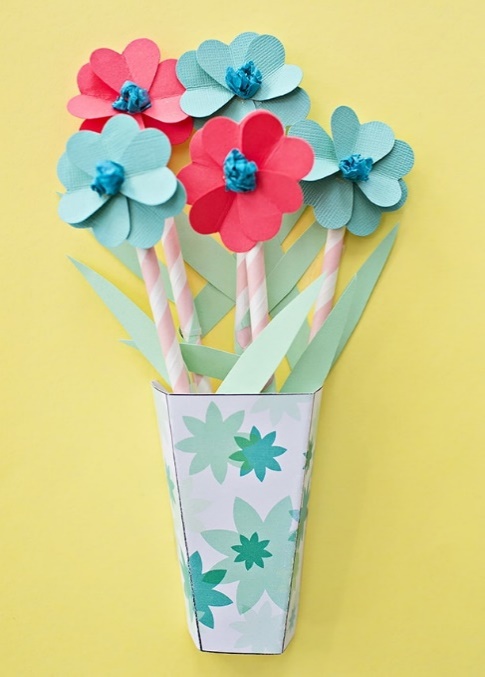 You’ll need: Coloured card, straws, sticky tape, tissue paper, glue and scissors and vase template (under this week’s worksheets)Instructions: (or can watch this video: https://www.hellowonderful.co/post/HOW-TO-MAKE-3D-PAPER-FLOWER-BOUQUETS-WITH-VIDEO/ )Step 1. For the vase, print template and design/ colour as you wish. Fold in the flaps along the scored lines and also along the centre black lines. Use glue to tape to a piece of coloured card (stapler may work also).Step 2. For the flowers. Cut out heart like petal shapes (see picture at top). For each flower, use 5 hearts. Fold hearts in half. Then line them up side by side in a circular shape and tape the back (or use glue). Scrunch up a small piece of tissue paper and glue to centre of flower. Tape flower to a straw (could use lollipop sticks). You will need to snip the straws at bottom as they will be too long for the vase.Step 3. Cut simple green leaves. Use tape or glue to stick to the straw flowers.Step 4. Repeat for as many flowers as you’d like in your vase. In the picture, its 5 flowers per vase. Simply add the flowers inside the vase. Use sticky tape to secure to cardstock so they don’t fall around or move.      I’d love to see the end results!Friday English:D.E.A.R Time: 10 minutes My Read at Home: Page 116 – Read and answer questions in copyLet’s Go: Welcome to Tír na nÓg – Re-Read StoryGrammar: Quotation Marks: Quotation marks are used to show when someone is speaking. The words in quotation marks are the actual words said.Examples of quotation marks: ‘It’s a beautiful day,’ said the teacher. ‘Can I have an apple?’ asked Bernard.Let’s Go: Watch your Ps and Qs pg. 231 Section G – Rewrite the sentences in your copy, inserting the quotation marks.Extra: Imagine you have a meeting with An Taoiseach, Leo Varadkar. Write a conversation between you and the Taoiseach discussing anything you would like (you may have lots of questions about what’s happening at the moment). Make sure you insert quotation marks wherever needed.Maths:Mental Maths: Friday Week 31Tables: Practice your 7’s. Play fizz/buzz with a sibling/parent.Planet Maths: Topic 28 3D Shapes Warm up exercise: https://www.topmarks.co.uk/Flash.aspx?a=activity20Planet Maths: page 171, B - Complete this table in your copy. (Use 3D shapes to help you fill it in)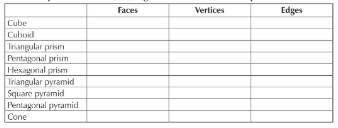 Page 171, D – True or False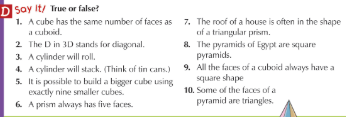 Complete the 4-cube challenge – Use the grid to draw four more cubes of different sizes. (handout under this week’s worksheets on class web page.Gaeilge: An Aimsir – An aimsir ar fud an domhainAbair Liom:Listen to the song: ‘Ní maith liom an Ghrian’ & sing along following the words.https://content.folensonline.ie/programmes/AbairLiom/4th_class/resources/Song/AL_4C_ACT_SON_CH15_007/index.htmlFéach ar lth. 136 – J – Déan cur síos ar na séasúir (describe the seasons) – Write three sentences about each season. Use the litriú and frásaí you have learned over the last few weeks. Mar shampla: An samhradh – Bíonn an ghrian ag taitneamh go minic. Bíonn sé te agus tirim agus fásann na barra (crops). Uaireanta (sometimes), titeann báisteach.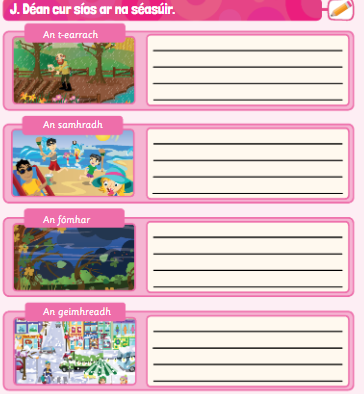 History: History Board Game – Chapter 13If you don’t have our history book Window on the World 4, it can be accessed online: https://www.edcolearning.ie/Book/Page?bookId=book332&chapterId=chapter15&pageId=page89Design: Design your board game. Follow the steps on page 90 to help you. Think about what you like most about your favourite board game and remember that when completing your design. Make: Make your board game and play it with someone at home. What’s the verdict?I would love to see your creations. Send pictures to the usual email address.Science: Sound – Chapter 12 Loud and ClearWindow on the World 4 – Science [available online: https://www.edcolearning.ie/Book/Page?bookId=book378&chapterId=chapter13&pageId=page59 ]Copy and paste the above link! (If having issues accessing link, follow steps under passwords on last page)What is sound? 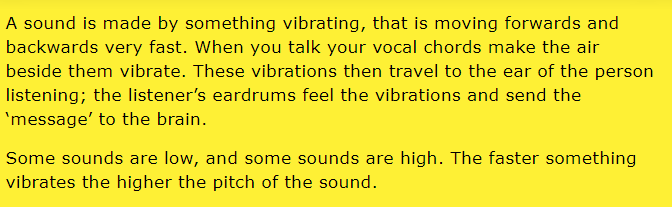 Read more here: http://www.askaboutireland.ie/learning-zone/primary-students/3rd-+-4th-class/science/science-full-story/energy-makes-everything-h/sound/index.xmlLook: at page 61 of our science book. How will I help the man to hear? Read the different responses on the page and then consider it yourself. How are you going to help a man that has difficulty hearing to hear what you are saying?Finish the following sentence in your copy: I think the best way to help the man is to….Investigate:  You will need an A4 sheet of paper and sticky tape.Complete steps 1 & 2: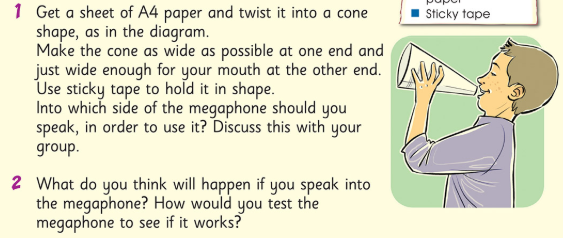 Now design a test for inside your home and then design one for outside, in your garden or elsewhere outdoors.Perform your test of the megaphone inside and outside.Will the megaphone help the man to hear?Record: Draw diagrams of your investigation in your copy and label them clearly. Record your results underneath your labelled diagrams and write a conclusion on whether or not the megaphone will help the man to hear.Websites and Passwords:If having any issues accessing links for Gaeilge, History, Geography or Science, try the following: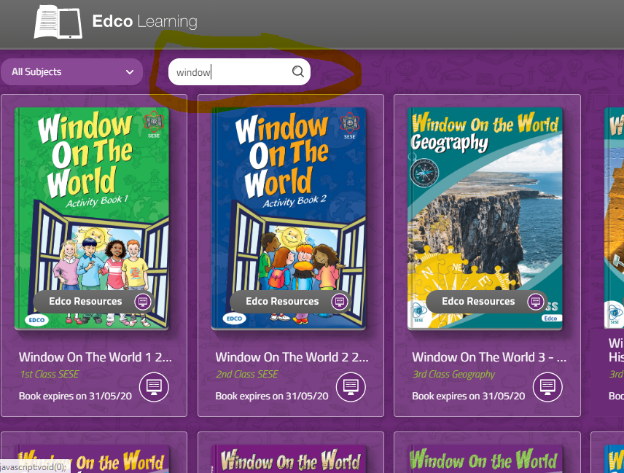 Geography and Science - Sign into edco learning (Username: primaryedcobooks, Password: edco2020). In the search box, type window (as below) and on the second row of books that appears, you will see the 4th class history, geography and science books.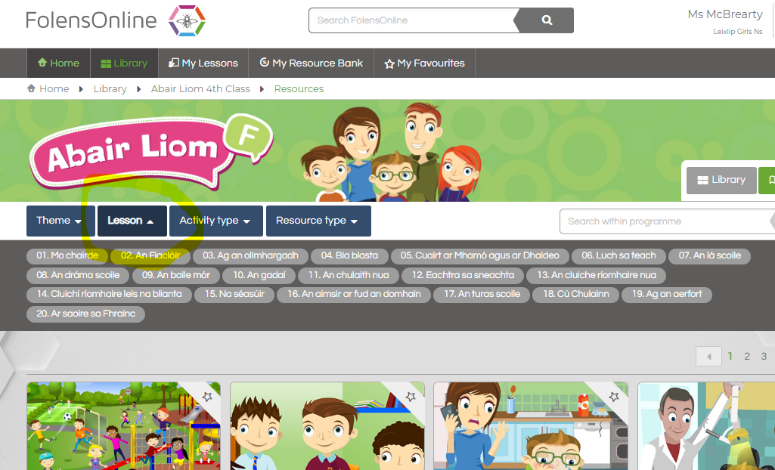 Irish - Sign into Folens. Move mouse over Abair Liom F and click resources. On the next screen, drop down the lesson button and select the lesson we are on e.g. Na Séasúir and all the activities relating to that chapter, that we will have referred to in work list, will be on the next screen. wonderfulremarkableadventureexpectedemergedimpressiveamazinglycomplicatedbreágaofargránnafliuchfuarEnglishEnglishAccess:Let’s Gohttps://www.cjfallon.ie/Click Student ResourcesMy Read at Home 4 https://www.cjfallon.ie/Click Student ResourcesMy Spelling WorkbookWorkbookHandwritingWorkbookMaths Planet Maths https://www.folensonline.ie/Register with own details and use roll no. Prim20Tables ChampionWorkbookNew Wave Mental MathsWorkbookGaeilge Abair Liomhttps://www.folensonline.ie/Register with own details and use roll no. Prim20ReligionGrow in Lovehttps://www.growinlove.ie/en/Email: trial@growinlove.ie                                       Password: growinloveHistory, Geography & ScienceWindow on the World 4 History/ Geography/Sciencehttps://www.edcolearning.ie/Username: primaryedcobooksPassword: edco2020